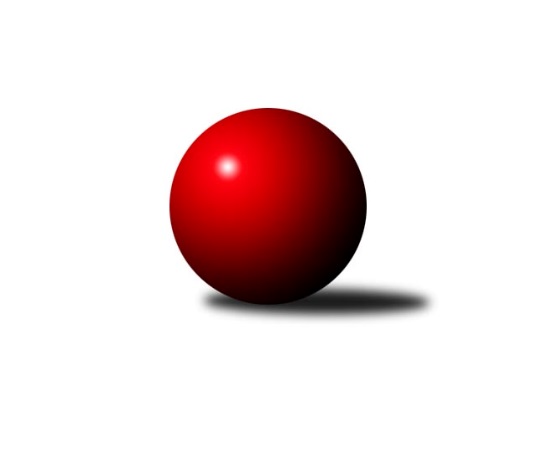 Č.1Ročník 2020/2021	24.5.2024 Východočeský přebor skupina A 2020/2021Statistika 1. kolaTabulka družstev:		družstvo	záp	výh	rem	proh	skore	sety	průměr	body	plné	dorážka	chyby	1.	Milovice B	1	1	0	0	14 : 2 	(8.5 : 3.5)	2562	2	1761	801	40	2.	Milovice A	1	1	0	0	14 : 2 	(9.0 : 3.0)	2499	2	1748	751	40	3.	Loko Trutnov D	1	1	0	0	12 : 4 	(2.0 : 0.0)	2407	2	1695	712	66	4.	Poříčí A	1	1	0	0	12 : 4 	(2.0 : 0.0)	2376	2	1640	736	44	5.	Loko Trutnov C	1	1	0	0	10 : 6 	(7.0 : 5.0)	2533	2	1749	784	36	6.	Dvůr Kr. B	1	1	0	0	10 : 6 	(6.0 : 6.0)	2488	2	1721	767	53	7.	Spartak Rokytnice n. J. B	1	0	0	1	6 : 10 	(5.0 : 7.0)	2518	0	1762	756	51	8.	Josefov A	1	0	0	1	6 : 10 	(6.0 : 6.0)	2404	0	1669	735	54	9.	Nová Paka B	1	0	0	1	4 : 12 	(0.0 : 2.0)	2328	0	1677	651	65	10.	Březovice A	1	0	0	1	4 : 12 	(0.0 : 2.0)	2275	0	1623	652	57	11.	Vrchlabí C	1	0	0	1	2 : 14 	(3.0 : 9.0)	2379	0	1676	703	51	12.	Jičín C	1	0	0	1	2 : 14 	(3.5 : 8.5)	2359	0	1679	680	69Tabulka doma:		družstvo	záp	výh	rem	proh	skore	sety	průměr	body	maximum	minimum	1.	Milovice B	1	1	0	0	14 : 2 	(8.5 : 3.5)	2562	2	2562	2562	2.	Loko Trutnov D	1	1	0	0	12 : 4 	(2.0 : 0.0)	2407	2	2407	2407	3.	Dvůr Kr. B	1	1	0	0	10 : 6 	(6.0 : 6.0)	2488	2	2488	2488	4.	Loko Trutnov C	0	0	0	0	0 : 0 	(0.0 : 0.0)	0	0	0	0	5.	Poříčí A	0	0	0	0	0 : 0 	(0.0 : 0.0)	0	0	0	0	6.	Josefov A	0	0	0	0	0 : 0 	(0.0 : 0.0)	0	0	0	0	7.	Jičín C	0	0	0	0	0 : 0 	(0.0 : 0.0)	0	0	0	0	8.	Nová Paka B	0	0	0	0	0 : 0 	(0.0 : 0.0)	0	0	0	0	9.	Milovice A	0	0	0	0	0 : 0 	(0.0 : 0.0)	0	0	0	0	10.	Spartak Rokytnice n. J. B	1	0	0	1	6 : 10 	(5.0 : 7.0)	2518	0	2518	2518	11.	Březovice A	1	0	0	1	4 : 12 	(0.0 : 2.0)	2275	0	2275	2275	12.	Vrchlabí C	1	0	0	1	2 : 14 	(3.0 : 9.0)	2379	0	2379	2379Tabulka venku:		družstvo	záp	výh	rem	proh	skore	sety	průměr	body	maximum	minimum	1.	Milovice A	1	1	0	0	14 : 2 	(9.0 : 3.0)	2499	2	2499	2499	2.	Poříčí A	1	1	0	0	12 : 4 	(2.0 : 0.0)	2376	2	2376	2376	3.	Loko Trutnov C	1	1	0	0	10 : 6 	(7.0 : 5.0)	2533	2	2533	2533	4.	Milovice B	0	0	0	0	0 : 0 	(0.0 : 0.0)	0	0	0	0	5.	Dvůr Kr. B	0	0	0	0	0 : 0 	(0.0 : 0.0)	0	0	0	0	6.	Vrchlabí C	0	0	0	0	0 : 0 	(0.0 : 0.0)	0	0	0	0	7.	Spartak Rokytnice n. J. B	0	0	0	0	0 : 0 	(0.0 : 0.0)	0	0	0	0	8.	Březovice A	0	0	0	0	0 : 0 	(0.0 : 0.0)	0	0	0	0	9.	Loko Trutnov D	0	0	0	0	0 : 0 	(0.0 : 0.0)	0	0	0	0	10.	Josefov A	1	0	0	1	6 : 10 	(6.0 : 6.0)	2404	0	2404	2404	11.	Nová Paka B	1	0	0	1	4 : 12 	(0.0 : 2.0)	2328	0	2328	2328	12.	Jičín C	1	0	0	1	2 : 14 	(3.5 : 8.5)	2359	0	2359	2359Tabulka podzimní části:		družstvo	záp	výh	rem	proh	skore	sety	průměr	body	doma	venku	1.	Milovice B	1	1	0	0	14 : 2 	(8.5 : 3.5)	2562	2 	1 	0 	0 	0 	0 	0	2.	Milovice A	1	1	0	0	14 : 2 	(9.0 : 3.0)	2499	2 	0 	0 	0 	1 	0 	0	3.	Loko Trutnov D	1	1	0	0	12 : 4 	(2.0 : 0.0)	2407	2 	1 	0 	0 	0 	0 	0	4.	Poříčí A	1	1	0	0	12 : 4 	(2.0 : 0.0)	2376	2 	0 	0 	0 	1 	0 	0	5.	Loko Trutnov C	1	1	0	0	10 : 6 	(7.0 : 5.0)	2533	2 	0 	0 	0 	1 	0 	0	6.	Dvůr Kr. B	1	1	0	0	10 : 6 	(6.0 : 6.0)	2488	2 	1 	0 	0 	0 	0 	0	7.	Spartak Rokytnice n. J. B	1	0	0	1	6 : 10 	(5.0 : 7.0)	2518	0 	0 	0 	1 	0 	0 	0	8.	Josefov A	1	0	0	1	6 : 10 	(6.0 : 6.0)	2404	0 	0 	0 	0 	0 	0 	1	9.	Nová Paka B	1	0	0	1	4 : 12 	(0.0 : 2.0)	2328	0 	0 	0 	0 	0 	0 	1	10.	Březovice A	1	0	0	1	4 : 12 	(0.0 : 2.0)	2275	0 	0 	0 	1 	0 	0 	0	11.	Vrchlabí C	1	0	0	1	2 : 14 	(3.0 : 9.0)	2379	0 	0 	0 	1 	0 	0 	0	12.	Jičín C	1	0	0	1	2 : 14 	(3.5 : 8.5)	2359	0 	0 	0 	0 	0 	0 	1Tabulka jarní části:		družstvo	záp	výh	rem	proh	skore	sety	průměr	body	doma	venku	1.	Dvůr Kr. B	0	0	0	0	0 : 0 	(0.0 : 0.0)	0	0 	0 	0 	0 	0 	0 	0 	2.	Loko Trutnov C	0	0	0	0	0 : 0 	(0.0 : 0.0)	0	0 	0 	0 	0 	0 	0 	0 	3.	Poříčí A	0	0	0	0	0 : 0 	(0.0 : 0.0)	0	0 	0 	0 	0 	0 	0 	0 	4.	Milovice B	0	0	0	0	0 : 0 	(0.0 : 0.0)	0	0 	0 	0 	0 	0 	0 	0 	5.	Nová Paka B	0	0	0	0	0 : 0 	(0.0 : 0.0)	0	0 	0 	0 	0 	0 	0 	0 	6.	Jičín C	0	0	0	0	0 : 0 	(0.0 : 0.0)	0	0 	0 	0 	0 	0 	0 	0 	7.	Vrchlabí C	0	0	0	0	0 : 0 	(0.0 : 0.0)	0	0 	0 	0 	0 	0 	0 	0 	8.	Spartak Rokytnice n. J. B	0	0	0	0	0 : 0 	(0.0 : 0.0)	0	0 	0 	0 	0 	0 	0 	0 	9.	Josefov A	0	0	0	0	0 : 0 	(0.0 : 0.0)	0	0 	0 	0 	0 	0 	0 	0 	10.	Březovice A	0	0	0	0	0 : 0 	(0.0 : 0.0)	0	0 	0 	0 	0 	0 	0 	0 	11.	Milovice A	0	0	0	0	0 : 0 	(0.0 : 0.0)	0	0 	0 	0 	0 	0 	0 	0 	12.	Loko Trutnov D	0	0	0	0	0 : 0 	(0.0 : 0.0)	0	0 	0 	0 	0 	0 	0 	0 Zisk bodů pro družstvo:		jméno hráče	družstvo	body	zápasy	v %	dílčí body	sety	v %	1.	Martin Včeliš 	Milovice B 	2	/	1	(100%)		/		(%)	2.	Jarmil Nosek 	Milovice B 	2	/	1	(100%)		/		(%)	3.	Vlastimil Hruška 	Milovice A 	2	/	1	(100%)		/		(%)	4.	Pavel Jaroš 	Milovice A 	2	/	1	(100%)		/		(%)	5.	Jaroslav Lux 	Vrchlabí C 	2	/	1	(100%)		/		(%)	6.	Tomáš Fuchs 	Milovice A 	2	/	1	(100%)		/		(%)	7.	Miroslav Šanda 	Milovice B 	2	/	1	(100%)		/		(%)	8.	Ladislav Křivka 	Jičín C 	2	/	1	(100%)		/		(%)	9.	Jakub Hrycík 	Josefov A 	2	/	1	(100%)		/		(%)	10.	Pavel Řehák 	Josefov A 	2	/	1	(100%)		/		(%)	11.	Luděk Horák 	Dvůr Kr. B 	2	/	1	(100%)		/		(%)	12.	Martin Kozlovský 	Dvůr Kr. B 	2	/	1	(100%)		/		(%)	13.	Jiří Procházka 	Loko Trutnov D 	2	/	1	(100%)		/		(%)	14.	Petr Kotek 	Loko Trutnov C 	2	/	1	(100%)		/		(%)	15.	David Jaroš 	Milovice A 	2	/	1	(100%)		/		(%)	16.	Jakub Petráček 	Poříčí A 	2	/	1	(100%)		/		(%)	17.	Tomáš Cvrček 	Spartak Rokytnice n. J. B 	2	/	1	(100%)		/		(%)	18.	Lukáš Kostka 	Milovice B 	2	/	1	(100%)		/		(%)	19.	Jan Mařas 	Spartak Rokytnice n. J. B 	2	/	1	(100%)		/		(%)	20.	Michal Sirový 	Dvůr Kr. B 	2	/	1	(100%)		/		(%)	21.	Petr Mařas 	Spartak Rokytnice n. J. B 	2	/	1	(100%)		/		(%)	22.	Miroslav Včeliš 	Milovice A 	2	/	1	(100%)		/		(%)	23.	Jiří Rücker 	Josefov A 	2	/	1	(100%)		/		(%)	24.	Karel Slavík 	Loko Trutnov C 	2	/	1	(100%)		/		(%)	25.	Josef Doležal 	Loko Trutnov D 	2	/	1	(100%)		/		(%)	26.	Jan Roza 	Poříčí A 	2	/	1	(100%)		/		(%)	27.	Stanislav Oubram 	Březovice A 	2	/	1	(100%)		/		(%)	28.	Šimon Fiebinger 	Loko Trutnov D 	2	/	1	(100%)		/		(%)	29.	Tomáš Fejfar 	Loko Trutnov D 	2	/	1	(100%)		/		(%)	30.	Miloš Čížek 	Březovice A 	2	/	1	(100%)		/		(%)	31.	Daniel Havrda 	Poříčí A 	2	/	1	(100%)		/		(%)	32.	Martin Štryncl 	Nová Paka B 	2	/	1	(100%)		/		(%)	33.	Jiří Kout 	Nová Paka B 	2	/	1	(100%)		/		(%)	34.	Miroslav Kužel 	Poříčí A 	2	/	1	(100%)		/		(%)	35.	František Čermák 	Jičín C 	0	/	1	(0%)		/		(%)	36.	Petr Hrycík 	Josefov A 	0	/	1	(0%)		/		(%)	37.	Martin Šnytr 	Dvůr Kr. B 	0	/	1	(0%)		/		(%)	38.	Zdeněk Maršík 	Vrchlabí C 	0	/	1	(0%)		/		(%)	39.	David Chaloupka 	Loko Trutnov C 	0	/	1	(0%)		/		(%)	40.	Roman Stříbrný 	Spartak Rokytnice n. J. B 	0	/	1	(0%)		/		(%)	41.	Václav Kukla 	Loko Trutnov C 	0	/	1	(0%)		/		(%)	42.	Pavel Kaan 	Jičín C 	0	/	1	(0%)		/		(%)	43.	Jiří Škoda 	Loko Trutnov D 	0	/	1	(0%)		/		(%)	44.	Pavel Beyr 	Nová Paka B 	0	/	1	(0%)		/		(%)	45.	Jan Slovík 	Loko Trutnov D 	0	/	1	(0%)		/		(%)	46.	Jaroslav Fajfer 	Nová Paka B 	0	/	1	(0%)		/		(%)	47.	Lubomír Šimonka 	Poříčí A 	0	/	1	(0%)		/		(%)	48.	Vratislav Fikar 	Březovice A 	0	/	1	(0%)		/		(%)	49.	Jan Gábriš 	Poříčí A 	0	/	1	(0%)		/		(%)	50.	Martin Pešta 	Nová Paka B 	0	/	1	(0%)		/		(%)	51.	Petr Slavík 	Březovice A 	0	/	1	(0%)		/		(%)	52.	Milan Všetečka 	Josefov A 	0	/	1	(0%)		/		(%)	53.	Roman Kašpar 	Josefov A 	0	/	1	(0%)		/		(%)	54.	Kateřina Šmídová 	Dvůr Kr. B 	0	/	1	(0%)		/		(%)	55.	Miroslav Langr 	Jičín C 	0	/	1	(0%)		/		(%)	56.	Martina Fejfarová 	Vrchlabí C 	0	/	1	(0%)		/		(%)	57.	Jana Votočková 	Vrchlabí C 	0	/	1	(0%)		/		(%)	58.	Josef Rychtář 	Vrchlabí C 	0	/	1	(0%)		/		(%)	59.	Václava Krulišová 	Loko Trutnov C 	0	/	1	(0%)		/		(%)	60.	Jan Řebíček 	Spartak Rokytnice n. J. B 	0	/	1	(0%)		/		(%)	61.	Vladimír Šťastník 	Vrchlabí C 	0	/	1	(0%)		/		(%)	62.	Radoslav Dušek 	Milovice A 	0	/	1	(0%)		/		(%)	63.	Vladimír Doubek 	Spartak Rokytnice n. J. B 	0	/	1	(0%)		/		(%)	64.	Jiří Čapek 	Jičín C 	0	/	1	(0%)		/		(%)	65.	Vladimír Řeháček 	Jičín C 	0	/	1	(0%)		/		(%)	66.	Marek Ondráček 	Milovice B 	0	/	1	(0%)		/		(%)	67.	Jiří Hakl 	Březovice A 	0	/	1	(0%)		/		(%)	68.	Josef Antoš 	Nová Paka B 	0	/	1	(0%)		/		(%)Průměry na kuželnách:		kuželna	průměr	plné	dorážka	chyby	výkon na hráče	1.	Rokytnice, 1-2	2525	1755	770	43.5	(420.9)	2.	Milovice, 1-2	2460	1720	740	54.5	(410.1)	3.	Dvůr Králové, 1-2	2446	1695	751	53.5	(407.7)	4.	Vrchlabí, 1-4	2439	1712	727	45.5	(406.5)	5.	Trutnov, 1-4	2367	1686	681	65.5	(394.6)	6.	Březovice, 1-2	2325	1631	694	50.5	(387.6)Nejlepší výkony na kuželnách:Rokytnice, 1-2Loko Trutnov C	2533	1. kolo	Tomáš Cvrček 	Spartak Rokytnice n. J. B	456	1. koloSpartak Rokytnice n. J. B	2518	1. kolo	Jan Mařas 	Spartak Rokytnice n. J. B	456	1. kolo		. kolo	Petr Kotek 	Loko Trutnov C	445	1. kolo		. kolo	František Jankto 	Loko Trutnov C	441	1. kolo		. kolo	Petr Mařas 	Spartak Rokytnice n. J. B	425	1. kolo		. kolo	Václav Kukla 	Loko Trutnov C	420	1. kolo		. kolo	David Chaloupka 	Loko Trutnov C	416	1. kolo		. kolo	Václava Krulišová 	Loko Trutnov C	409	1. kolo		. kolo	Karel Slavík 	Loko Trutnov C	402	1. kolo		. kolo	Roman Stříbrný 	Spartak Rokytnice n. J. B	401	1. koloMilovice, 1-2Milovice B	2562	1. kolo	Ladislav Křivka 	Jičín C	464	1. koloJičín C	2359	1. kolo	Miroslav Šanda 	Milovice B	450	1. kolo		. kolo	Lukáš Kostka 	Milovice B	448	1. kolo		. kolo	Martin Včeliš 	Milovice B	437	1. kolo		. kolo	Jarmil Nosek 	Milovice B	430	1. kolo		. kolo	Pavel Kaan 	Jičín C	430	1. kolo		. kolo	Marek Ondráček 	Milovice B	405	1. kolo		. kolo	Liboslav Janák 	Milovice B	392	1. kolo		. kolo	František Čermák 	Jičín C	380	1. kolo		. kolo	Vladimír Řeháček 	Jičín C	375	1. koloDvůr Králové, 1-2Dvůr Kr. B	2488	1. kolo	Michal Sirový 	Dvůr Kr. B	465	1. koloJosefov A	2404	1. kolo	Luděk Horák 	Dvůr Kr. B	439	1. kolo		. kolo	Martin Kozlovský 	Dvůr Kr. B	429	1. kolo		. kolo	Jakub Hrycík 	Josefov A	427	1. kolo		. kolo	Petr Hrycík 	Josefov A	411	1. kolo		. kolo	Jiří Rücker 	Josefov A	411	1. kolo		. kolo	Kateřina Šmídová 	Dvůr Kr. B	397	1. kolo		. kolo	Martin Šnytr 	Dvůr Kr. B	393	1. kolo		. kolo	Roman Kašpar 	Josefov A	393	1. kolo		. kolo	Pavel Řehák 	Josefov A	389	1. koloVrchlabí, 1-4Milovice A	2499	1. kolo	David Jaroš 	Milovice A	466	1. koloVrchlabí C	2379	1. kolo	Vlastimil Hruška 	Milovice A	437	1. kolo		. kolo	Pavel Jaroš 	Milovice A	431	1. kolo		. kolo	Tomáš Fuchs 	Milovice A	423	1. kolo		. kolo	Martina Fejfarová 	Vrchlabí C	421	1. kolo		. kolo	Jaroslav Lux 	Vrchlabí C	418	1. kolo		. kolo	Jana Votočková 	Vrchlabí C	415	1. kolo		. kolo	Miroslav Včeliš 	Milovice A	402	1. kolo		. kolo	Josef Rychtář 	Vrchlabí C	384	1. kolo		. kolo	Vladimír Šťastník 	Vrchlabí C	373	1. koloTrutnov, 1-4Loko Trutnov D	2407	1. kolo	Martin Štryncl 	Nová Paka B	439	1. koloNová Paka B	2328	1. kolo	Josef Doležal 	Loko Trutnov D	429	1. kolo		. kolo	Jiří Škoda 	Loko Trutnov D	413	1. kolo		. kolo	Šimon Fiebinger 	Loko Trutnov D	402	1. kolo		. kolo	Jiří Procházka 	Loko Trutnov D	401	1. kolo		. kolo	Jiří Kout 	Nová Paka B	393	1. kolo		. kolo	Tomáš Fejfar 	Loko Trutnov D	389	1. kolo		. kolo	Martin Pešta 	Nová Paka B	381	1. kolo		. kolo	Jaroslav Fajfer 	Nová Paka B	380	1. kolo		. kolo	Pavel Beyr 	Nová Paka B	375	1. koloBřezovice, 1-2Poříčí A	2376	1. kolo	Stanislav Oubram 	Březovice A	424	1. koloBřezovice A	2275	1. kolo	Miroslav Kužel 	Poříčí A	412	1. kolo		. kolo	Daniel Havrda 	Poříčí A	404	1. kolo		. kolo	Jakub Petráček 	Poříčí A	402	1. kolo		. kolo	Jan Roza 	Poříčí A	400	1. kolo		. kolo	Vratislav Fikar 	Březovice A	392	1. kolo		. kolo	Miloš Čížek 	Březovice A	388	1. kolo		. kolo	Lubomír Šimonka 	Poříčí A	386	1. kolo		. kolo	Petr Slavík 	Březovice A	384	1. kolo		. kolo	Jan Gábriš 	Poříčí A	372	1. koloČetnost výsledků:	6.0 : 10.0	1x	4.0 : 12.0	1x	2.0 : 14.0	1x	14.0 : 2.0	1x	12.0 : 4.0	1x	10.0 : 6.0	1x